Mrs. Cook’s Messages  Mrs. Cook’s Messages  Mrs. Cook’s Messages  March 1-5, 2021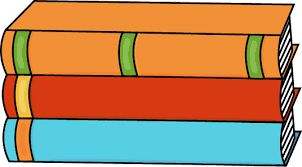 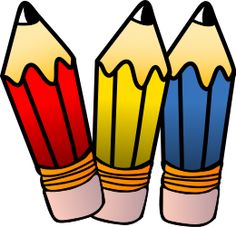 Topic 11 Math Test: Wednesday, March 3rdUnit 4 Reading Test: Friday, March 5thMarch 1-5, 2021Topic 11 Math Test: Wednesday, March 3rdUnit 4 Reading Test: Friday, March 5thMarch 1-5, 2021Topic 11 Math Test: Wednesday, March 3rdUnit 4 Reading Test: Friday, March 5thText-Based
 Comprehension Review:draw conclusionssequencefact and opinionplot and theme 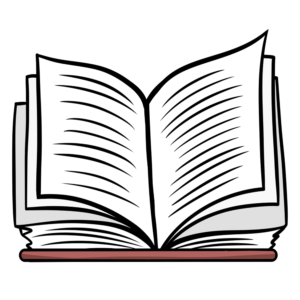 Review Vocabulary Skills:We will be reviewing Unit 4 words and skills this week (multiple meaning words, antonyms, suffixes, and prefixes).Grammar Review:adjectives and our senses; adjectives for numbers, sizes, and shapes; comparative and superlative adjectives; adverbs that tell when and where; adverbs that tell howPhonics Review:final syllable -levowel patterns oo, udiphthongs: ou, ow, oi, oysyllable patternsvowel digraphs oo, ue, ew, uiReview Vocabulary Skills:We will be reviewing Unit 4 words and skills this week (multiple meaning words, antonyms, suffixes, and prefixes).Grammar Review:adjectives and our senses; adjectives for numbers, sizes, and shapes; comparative and superlative adjectives; adverbs that tell when and where; adverbs that tell howPhonics Review:final syllable -levowel patterns oo, udiphthongs: ou, ow, oi, oysyllable patternsvowel digraphs oo, ue, ew, ui               MathTopic 11: 3-Digit Addition and SubtractionLesson 11: Problem Solving (Use Logical Reasoning)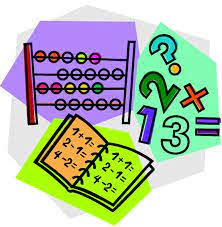 Topic 13: Counting Money 
IntroductionPennyNickel               MathTopic 11: 3-Digit Addition and SubtractionLesson 11: Problem Solving (Use Logical Reasoning)Topic 13: Counting Money 
IntroductionPennyNickel     Social Studies/Science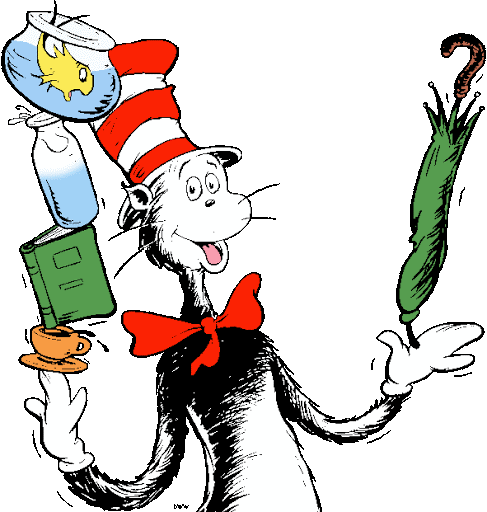 In honor of Read Across 
America Week, we will be 
looking at several Dr. Seuss
books and doing activities with 
them. We will also be learning 
about the life of Dr. Seuss.Spelling Words:Spelling Words:Spelling Words:We will be reviewing past spelling words this week. No spelling test will be given!We will be reviewing past spelling words this week. No spelling test will be given!We will be reviewing past spelling words this week. No spelling test will be given!